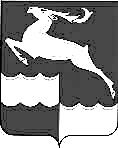 АДМИНИСТРАЦИЯ КЕЖЕМСКОГО РАЙОНАКРАСНОЯРСКОГО КРАЯПОСТАНОВЛЕНИЕ08.02.2021                                          № 73-п                                        г. КодинскО внесении изменений в постановление Администрации Кежемского района от 28.12.2020 №870-п «Об утверждении плана финансово-хозяйственной деятельности муниципального унитарного автотранспортного предприятия Кежемского района на 2021 год и плановый период 2022-2023 годов»  В соответствии с Федеральным законом от 14.11.2002 № 161-ФЗ «О государственных и муниципальных унитарных предприятиях», Постановлением Администрации Кежемского района от 18.02.2015 №146-п «Об осуществлении контроля за финансово-экономическим состоянием муниципальных унитарных предприятий», руководствуясь статьями 17, 30.3, 32 Устава Кежемского района, ПОСТАНОВЛЯЮ:1.Внести в постановление Администрации Кежемского района от 30.12.2020 №870-п «Об утверждении плана финансово-хозяйственной деятельности муниципального унитарного автотранспортного предприятия Кежемского района на 2021 год и плановый период 2022-2023 годов» следующие изменения:1.1. В приложении 1 строки 1; 1.6; 1.7; 3; 5; 6; 7; 8; 9 изложить в новой редакции согласно приложению к настоящему постановлению.2. Постановление вступает в силу со дня подписания и подлежит официальному опубликованию в газете «Кежемский Вестник».Глава района					      			     П.Ф. Безматерных                  Приложение 1к постановлению Администрации Кежемского района от 08.02.2021 № 73-п1ДОХОДЫ, всегох4 899 922,995 309 256,485 712 381,545 844 940,226 178 637,975 160 420,835 417 997,675 498 380,466 704 366,996 111 220,105 538 258,145 987 144,5068 466 377,8975 532 297,8578 268 787,851.6Администрация (Заявки)х357 120,00348 262,00419 686,00419 686,00348 262,00395 878,00419 686,00419 686,00419 686,00395 878,00395 878,00443 502,004 783 210,005 928 192,005 928 192,001.7ООО "Торгсервис 5"х18 800,0018 800,0018 800,0018 800,0018 800,0018 800,0018 800,0018 800,0018 800,0018 800,0018 800,0018 800,00225 600,00216 000,00216 000,003ДОХОДЫ, всегох4 899 922,995 309 256,485 712 381,545 844 940,226 178 637,975 160 420,835 417 997,675 498 380,466 704 366,996 111 220,105 538 258,145 987 144,5068 466 377,8975 532 297,8578 268 787,855Прибыль( убыток) от продажх- 1 303 855,12-     677 536,80-   492 440,49-    378 012,8474 869,63-    723 007,40-    858 029,31-   707 430,32318 640,74-    298 470,56-      853 263,16-    285 961,60- 6 081 047,211 003,3137 200,106Прочие расходы:х0,00,00,0125 000,00625 000,000,00,00,0318 639,00250 000,000,0250 000,001 568 639,003 240 327,673 499 553,897Прочие доходы:х1 200 407,50677 538,50492 442,50503 015,50550 132,50723 008,50858 030,50707 431,500,0548 472,50853 264,50535 963,507 649 707,503 246 524,513 504 818,298Прибыль (убыток) по прочимх1 200 407,50677 538,50492 442,50378 015,50-     74 867,50723 008,50858 030,50707 431,50-    318 639,00298 472,50853 264,50285 963,506 081 068,506 196,845 264,409Чистая прибыльх2,381,702,012,662,131,101,191,181,741,941,341,9021,297 200,1542 464,50